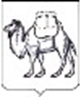 ТЕРРИТОРИАЛЬНАЯ ИЗБИРАТЕЛЬНАЯ КОМИССИЯСОСНОВСКОГО РАЙОНАРЕШЕНИЕ22 июня 2022 года                                                                                   №43/293-5с. ДолгодеревенскоеОб открытии специального избирательного счета для формирования избирательного фонда кандидата в депутаты на дополнительных выборах депутата Совета депутатов Мирненского сельского поселения четвертого созыва по одномандатному избирательному округу №5   В соответствии со статьей 36 Закона Челябинской области от 29 июня 2006 года № 36-ЗО «О муниципальных выборах в Челябинской области», постановлением избирательной комиссии Челябинской области от 19 июня 2020 года № 147/1267-6 «О Разъяснениях порядка регистрации уполномоченных представителей по финансовым вопросам кандидатов в депутаты представительных органов муниципальных образований, кандидатов на должности глав муниципальных образований», территориальная избирательная комиссия Сосновского района, на которую в соответствии постановлением избирательной комиссии Челябинской области № 10/103-7 от 29 апреля 2022 года возложено исполнение полномочий по подготовке и проведению выборов в органы местного самоуправления, местного референдума на территории Мирненского сельского поселения Сосновского муниципального района РЕШИЛА:1. Разрешить открывать специальные избирательные счета для формирования избирательного фонда кандидата в депутаты на дополнительных выборах депутата Совета депутатов Мирненского сельского поселения четвертого созыва по одномандатному избирательному округу №5 в дополнительном офисе № 8597/0243 ПАО Сбербанк (с. Долгодеревенское, пер. Школьный, 18) кандидатам, выдвинутым политическими партиями и в порядке самовыдвижения.2.	Утвердить форму разрешения на открытие специального избирательного счета кандидата в депутаты на дополнительных выборах депутата Совета депутатов Мирненского сельского поселения четвертого созыва по одномандатному избирательному округу №5 (приложение).3. Направить настоящее решение в избирательную комиссию Челябинской области для размещения в информационно-телекоммуникационной сети «Интернет».4. Контроль за исполнением настоящего решения возложить на председателя территориальной избирательной комиссии Сосновского района Корниенко Т.Б.Председатель комиссии                                                                  Т.Б. КорниенкоСекретарь комиссии                                                                      И.М. ЩастливаяПриложениек решению территориальной избирательной комиссии Сосновского района от 22 июня 2022 года №43/293-5ТЕРРИТОРИАЛЬНАЯ ИЗБИРАТЕЛЬНАЯ КОМИССИЯСОСНОВСКОГО РАЙОНАул.50 лет ВЛКСМ, 21, с. Долгодеревенское, Сосновский район, Челябинская область, 456510   тел., факс: 8(35144)90207РАЗРЕШЕНИЕ на открытие специального избирательного счетаВ соответствии со статьей 36 Закона Челябинской области от
29 июня 2006 года № 36-ЗО «О муниципальных выборах в Челябинской области», постановлением избирательной комиссии Челябинской области от 19 июня 2020 года № 147/1267-6 «О Разъяснениях порядка регистрации уполномоченных представителей по финансовым вопросам кандидатов в депутаты представительных органов муниципальных образований, кандидатов на должности глав муниципальных образований», территориальная избирательная комиссия Сосновского района, на которую в соответствии постановлением избирательной комиссии Челябинской области № 10/103-7 от 29 апреля 2022 года возложено исполнение полномочий по подготовке и проведению выборов в органы местного самоуправления, местного референдума на территории Мирненского сельского поселения Сосновского муниципального района  р а з р е ш а е т____________________________________________________________________________________________________________________________________(фамилия, имя, отчество кандидата, наименование избирательного объединения)__________________________________________________________________(ИНН кандидата)открыть специальный избирательный счет для формирования избирательного фонда при проведении дополнительных выборов депутата Совета депутатов Мирненского сельского поселения по одномандатному избирательному округу № 5 в дополнительном офисе № 8597/0243 ПАО Сбербанк (с. Долгодеревенское, пер. Школьный, 18).Председатель территориальной избирательной комиссии                                                                Т.Б. Корниенко___________________ № __________На № _______________ от _________